Youth National Simulation Comp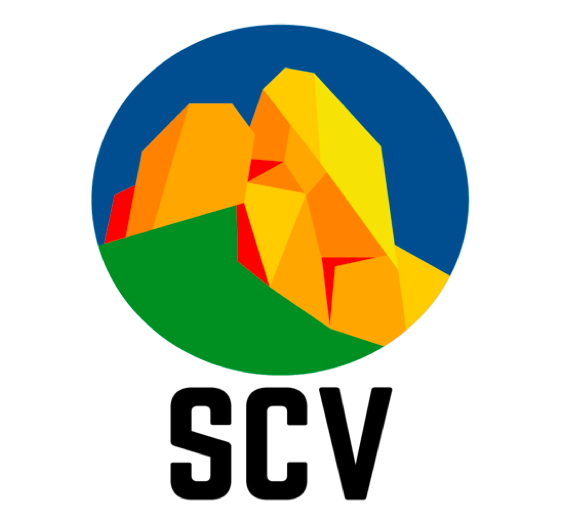 Overview & PurposeTo provide Youth Climbing Competitors in Victoria an opportunity to experience a simulated climbing competition to acquire the skills and temperament to compete effectively at a National level. The event will be held and run according to SCA rules and will encompass the three climbing disciplines of Lead Climbing, Bouldering and Speed Climbing. In addition, the event gives climbing gyms around Melbourne an opportunity to host different events. The simulation will also provide parents and guardians with an understanding of competition formats and the rules and regulations that underpin a competition at a State, National and International level. There is also an opportunity for parents and guardians to develop their skills in judging and belaying commensurate with competition requirements.The individual events will be held at the climbing gyms described below and it is expected that participants arrive at each venue before the allocated start times to ensure sufficient time for briefing and warming up.Bayside RockBayside Rock Climbing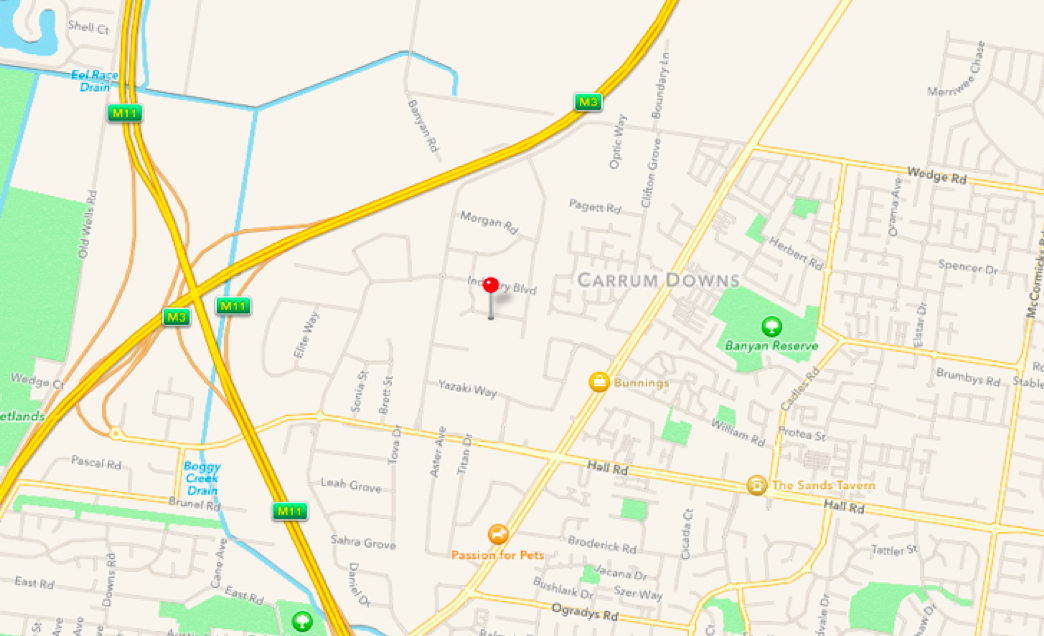 9 Network DriveCarrum Downs, Victoria 3201AustraliaDate: 5th May 2017Time: 6 pmBring your own food and snacksCost: Gym entry to be paid via SCA website. If a YCCV member, payment is included within membership.Phone: 03Hardock NunawadingHardrock Nunawading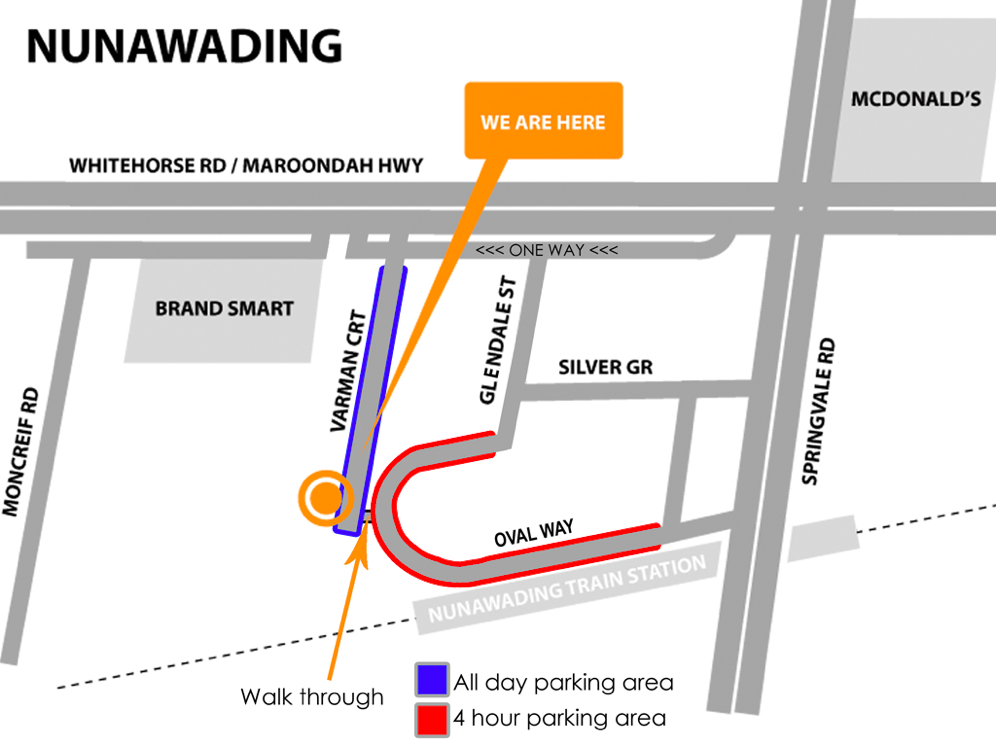 16 - 18 Varman CourtNunawading, Victoria 3131AustraliaDate: 6th May 2017Time: 9 amBring your own food and snacksCost: Gym entry to be paid via SCA website. If a YCCV member, payment is included within membership.Gravity Worx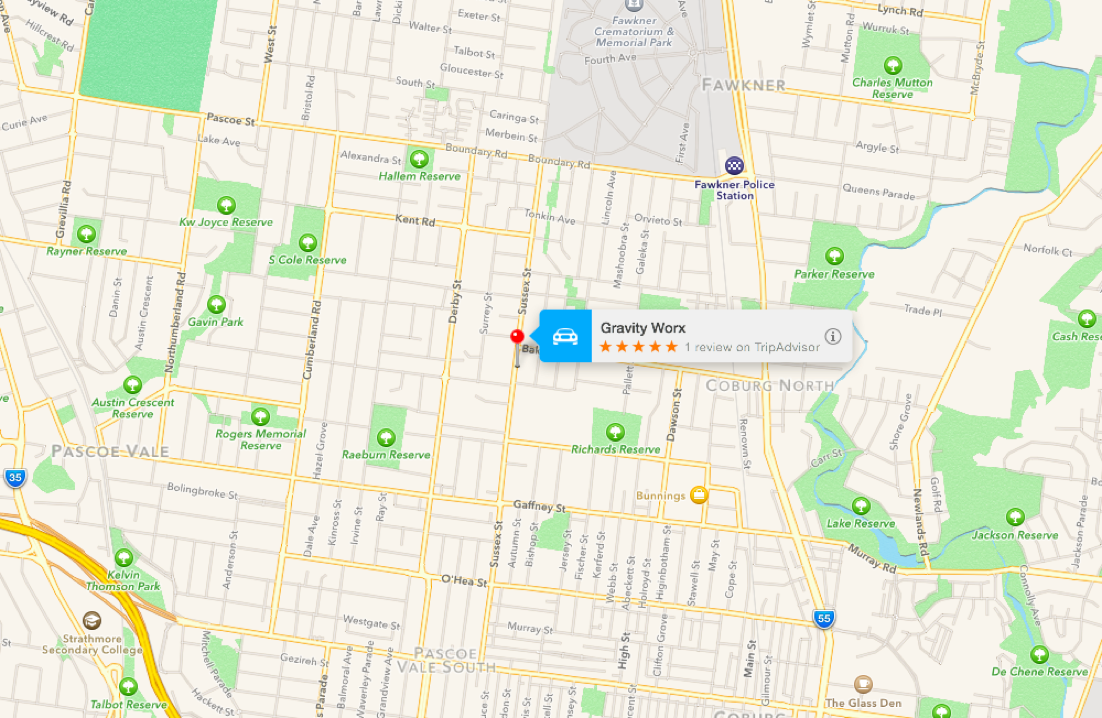 Gravity Worx182-184 Sussex StreetCoburg, Victoria 3058AustraliaDate: 7th May 2017Time: 10 amBring your own food and snacksCost: Gym entry to be paid via SCA website. If a YCCV member, payment is included within membership. Parents and Guardians meeting·	To learn how to judge·	To learn about competition belaying·	To learn about competition organization and format·	Will be held at all three venues·	Contact Ellen on 0403111701Proposed Timetable: (subject to change) Friday 5th of May 2017 - 6 pm - Bayside RockSaturday 6th of May 2017 - 9 am - Hardrock NunawadingSunday 7th of May 2017 - 10 am - Gravity Worx DateDayTimeVenueActivityEvent5th MayFriday6 pmBayside RockWarm-up and BriefingBouldering6:45 pmCompetition begins8:45 pmCompetition ends8:45 pmWarm-down and debrief9:45 pmConclusion of eventDateDayTimeVenueActivityEvent66h MaySaturday9 amHardrock NunawadingWarm-up and briefingLead Climbing9:45 amCompetition begins12:15 pmLunch12:45 pmCompetition continues2:15 pmCompetition ends2:15 pmWarm down and briefing3:15 pmConclusion of eventDateDayTimeVenueActivityEvent76h MaySunday10 amGravity WorxWarm-up and BriefingSpeed Climbing10:45 amCompetition begins12:45 pmCompetition ends12:45 pmWarm-down and briefing1:45 pmConclusion of event